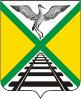 СОВЕТ МУНИЦИПАЛЬНОГО РАЙОНА«ЗАБАЙКАЛЬСКИЙ РАЙОН»          РЕШЕНИЕ проектп.г.т. Забайкальск                2024 года                                                                                     №  О награждении Почетной грамотой Совета муниципального района  «Забайкальский район»      В соответствии с  Положением о   Почетной грамоте и Благодарственном письме Совета муниципального района «Забайкальский район», утвержденным решением  Совета муниципального района «Забайкальский район» от 22 октября 2010 года № 146,  на основании представленного  ходатайства от 7 июня 2024 года от  Территориальной профсоюзной организации социальной защиты населения Забайкальского края, руководствуясь статьей 24 Устава муниципального  района «Забайкальский район», Совет муниципального района  «Забайкальский район» решил:     1.Наградить Почетной грамотой Совета муниципального района «Забайкальский район» в связи с профессиональным праздником Дня социального работника, следующего работника:  1.1.Малову Елену Александровну – начальника Забайкальского отдела Государственного казенного учреждения «Краевой центр социальной защиты населения, за  безупречный  добросовестный труд, высокий профессионализм, за активное участие в осуществлении обмена информацией с уполномоченными  федеральными, территориальными,  органами исполнительной власти и органами местного самоуправления Забайкальского района и края, за взаимодействие с органами местного самоуправления и проведении социально – значимых мероприятий в рамках своей компетенции.       2. Настоящее решение вступает в силу на следующий день после официального опубликования (обнародования).       3. Опубликовать (обнародовать) настоящее решение в порядке, установленном Уставом муниципального района «Забайкальский район» и разместить на официальном сайте муниципального района «Забайкальский район» в информационно-телекоммуникационной сети «Интернет» www.zabaikalskadm.ruПредседатель Совета муниципального района«Забайкальский район»                                                                     А.М.Эпов